List of specimensM. veliferShape - Centroid Size ~ Minimum Age✔ M. velifer shape is significantly predicted by centroid size, when tested using a Procrustes ANOVA with permutation (procD.lm function in geomorph). p=0.004✔ M. velifer shape is significantly predicted by minimum age per specimen, when tested using a Procrustes ANOVA with permutation (procD.lm function in geomorph). p=0.001X M. velifer shape is not significantly predicted by a combination of centroid size and minimum age, when tested using a Procrustes ANOVA with permutation (procD.lm function in geomorph package). p=0.228Centroid Size - Climate✔ M. velifer centroid size does significantly vary across different temperature regimes, when tested using Pairwise T-Tests with correction for multiple testing (pairwise.t.test function in stats package). Specimens from environments with modern temperature levels are smaller than specimens from both cooler and warmer environments, which are indistinguishable relative to each other.Supplementary Table 1: M. velifer centroid size by temperature✔ M. velifer centroid size does significantly vary across different precipitation regimes, when tested using Pairwise T-Tests with correction for multiple testing (pairwise.t.test function in stats package). Specimens from dry environments are larger than specimens from wet environments.Supplementary Table 2: M. velifer centroid size by precipitation✔ M. velifer centroid size does significantly vary across different climatic regimes, when tested using Pairwise T-Tests with correction for multiple testing (pairwise.t.test function in stats package).The directionality of the difference is given by comparing row by column. E.g. Cool, Wet specimens are significantly smaller than Cool, Dry specimens.Supplementary Table 3: M. velifer centroid size by climateShape - Climate✔ M. velifer shape does significantly vary across different temperature regimes, when tested using Permutation Testing For Group Differences with correction for multiple testing (permudist function in Morpho package). Specimens from environments that are warmer than modern levels are significantly different in terms of shape to specimens from environments that are cooler than modern levels.Supplementary Table 4: M. velifer shape by temperature✔ M. velifer shape does significantly vary across different precipitation regimes, when tested using Permutation Testing For Group Differences with correction for multiple testing (permudist function in Morpho package). Specimens from dry and wet environments differ from each other but no other group differences are significant.Supplementary Table 5: M. velifer shape by precipitation✔ M. velifer shape  does significantly vary across different climatic regimes, when tested using Permutation Testing For Group Differences with correction for multiple testing (permudist function in Morpho package). Only cool dry environments differed from other environments.Supplementary Table 6: M. velifer shape by climateCentroid Size - AgeEach specimen is associated with an Upper and Lower Age Estimate. Using a Linear Model (lm function in stats package):X M. velifer Lower Age Estimate does not significantly predict centroid size. p=0.053✔ M. velifer Upper Age Estimate does significantly predict centroid size. p=0.0478
Older specimens have a larger Centroid Size.E. fuscusShape - Centroid Size ~ Minimum AgeX E. fuscus shape is not significantly predicted by centroid size, when tested using a Procrustes ANOVA with permutation (procD.lm function in geomorph). p=0.092X E. fuscus shape is not significantly predicted by minimum age per specimen, when tested using a Procrustes ANOVA with permutation (procD.lm function in geomorph). p=0.129✔ E. fuscus shape is significantly predicted by a combination of centroid size and minimum age, when tested using a Procrustes ANOVA with permutation (procD.lm function in geomorph package). p=0.022Centroid Size - ClimateX E. fuscus centroid size does not significantly vary across different temperature regimes, when tested using Pairwise T-Tests with correction for multiple testing (not applicable in this specific instance in any case; pairwise.t.test function in stats package).Supplementary Table 1: E. fuscus centroid size by temperature✔ E. fuscus centroid size does significantly vary across different precipitation regimes, when tested using Pairwise T-Tests with correction for multiple testing (pairwise.t.test function in stats package). Specimens from environments that are drier than modern levels are significantly larger than specimens from environments that are either equal to modern levels of precipitation or wetter. Supplementary Table 2: E. fuscus centroid size by precipitation✔ E. fuscus centroid size does significantly vary across different climatic regimes, when tested using Pairwise T-Tests with correction for multiple testing (pairwise.t.test function in stats package). Specimens from environments that are cooler and drier than modern day levels are significantly larger than specimens from both environments that are cooler and wetter than modern day, as well as environments that are warmer and with modern levels of precipitation.The directionality of the difference is given by comparing row by column. E.g. Cool, Wet specimens are significantly smaller than Cool, Dry specimens.Supplementary Table 3: E. fuscus centroid size by climateShape - Climate✔ E. fuscus shape does significantly vary across different temperature regimes, when tested using Permutation Testing For Group Differences with correction for multiple testing (not applicable in this specific instance in any case; permudist function in Morpho package).Supplementary Table 4: E. fuscus shape by temperatureX E. fuscus shape does not significantly vary across different precipitation regimes, when tested using Permutation Testing For Group Differences with correction for multiple testing (permudist function in Morpho package).Supplementary Table 5: E. fuscus shape by precipitationX E. fuscus shape  does not significantly vary across different climatic regimes, when tested using Permutation Testing For Group Differences with correction for multiple testing (permudist function in Morpho package).Supplementary Table 6: E. fuscus shape by climateCentroid Size - AgeEach specimen is associated with an Upper and Lower Age Estimate. Using a Linear Model (lm function in stats package):✔ E. fuscus Lower Age Estimate does significantly predict centroid size. p=0.0199Older specimens have a larger Centroid Size.✔ E. fuscus Upper Age Estimate does significantly predict centroid size. p=0.00724Older specimens have a larger Centroid Size.PCAScree PlotsSupplementary Figure 1: Scree plot of PCASupplementary Table 13: Variation described per Principal ComponentM. velifer PC testsPCs – AgeEach specimen is associated with an Upper and Lower Age Estimate. Using a Linear Model (lm function in stats package):✔ M. velifer PCs 1 and 2 are significantly predicted by both Lower and Upper Age Estimates.X M. velifer PC 3 is not significantly predicted by either Lower or Upper Age Estimates.Supplementary Table 14: M. velifer PCs by agePCs – ClimateX M. velifer PCs 1, 2 and 3 do not significantly vary across different temperature regimes, when tested using Permutation Testing For Group Differences with correction for multiple testing (permudist function in Morpho package). Supplementary Figure 2: M. velifer PCs by temperature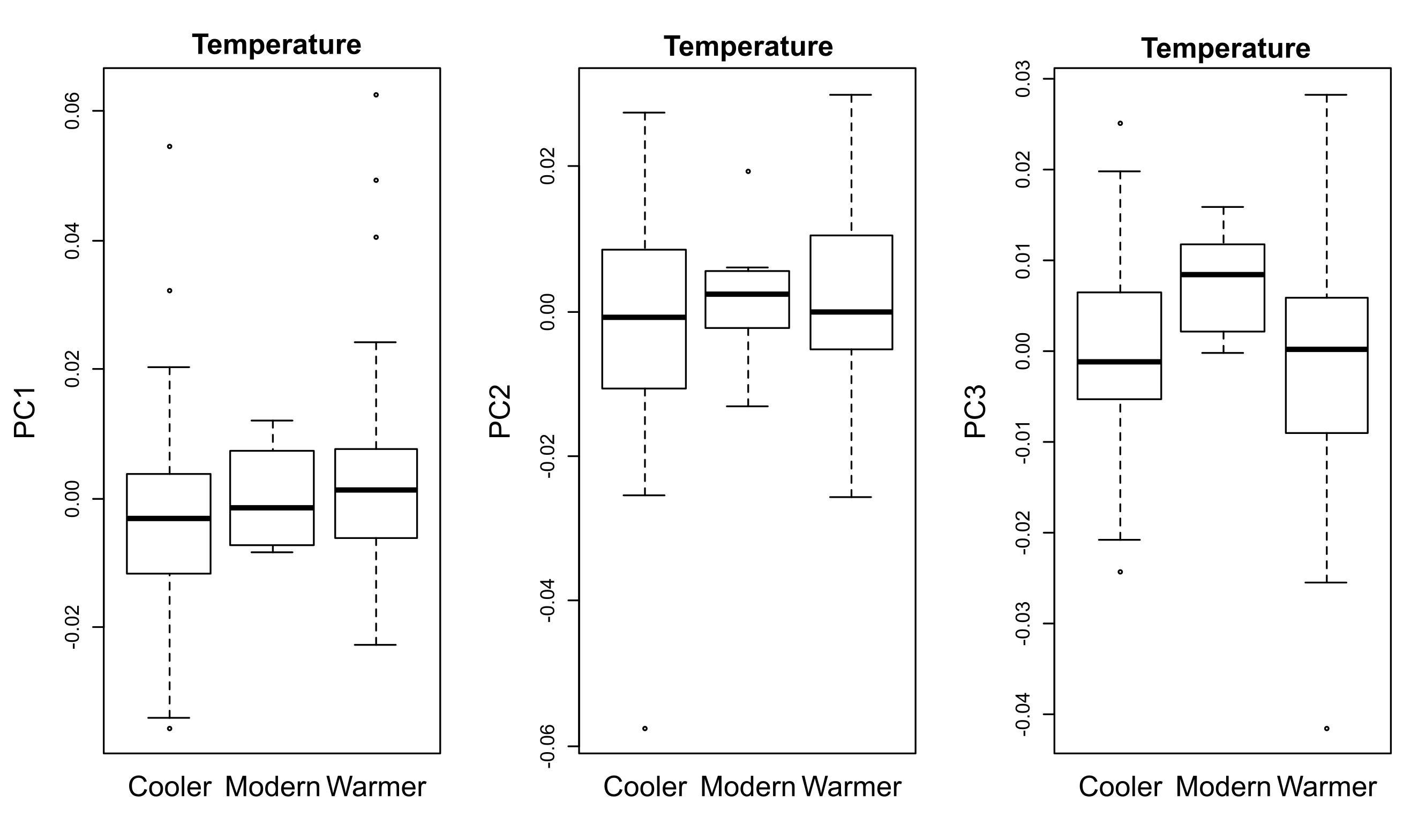 Supplementary Table 15: M. velifer PC1 by temperatureSupplementary Table 16: M. velifer PC2 by temperatureSupplementary Table 17: M. velifer PC3 by temperatureX M. velifer PCs 1, 2 and 3 do not significantly vary across different precipitation regimes, when tested using Permutation Testing For Group Differences with correction for multiple testing (permudist function in Morpho package). Supplementary Figure 3: M. velifer PCs by precipitation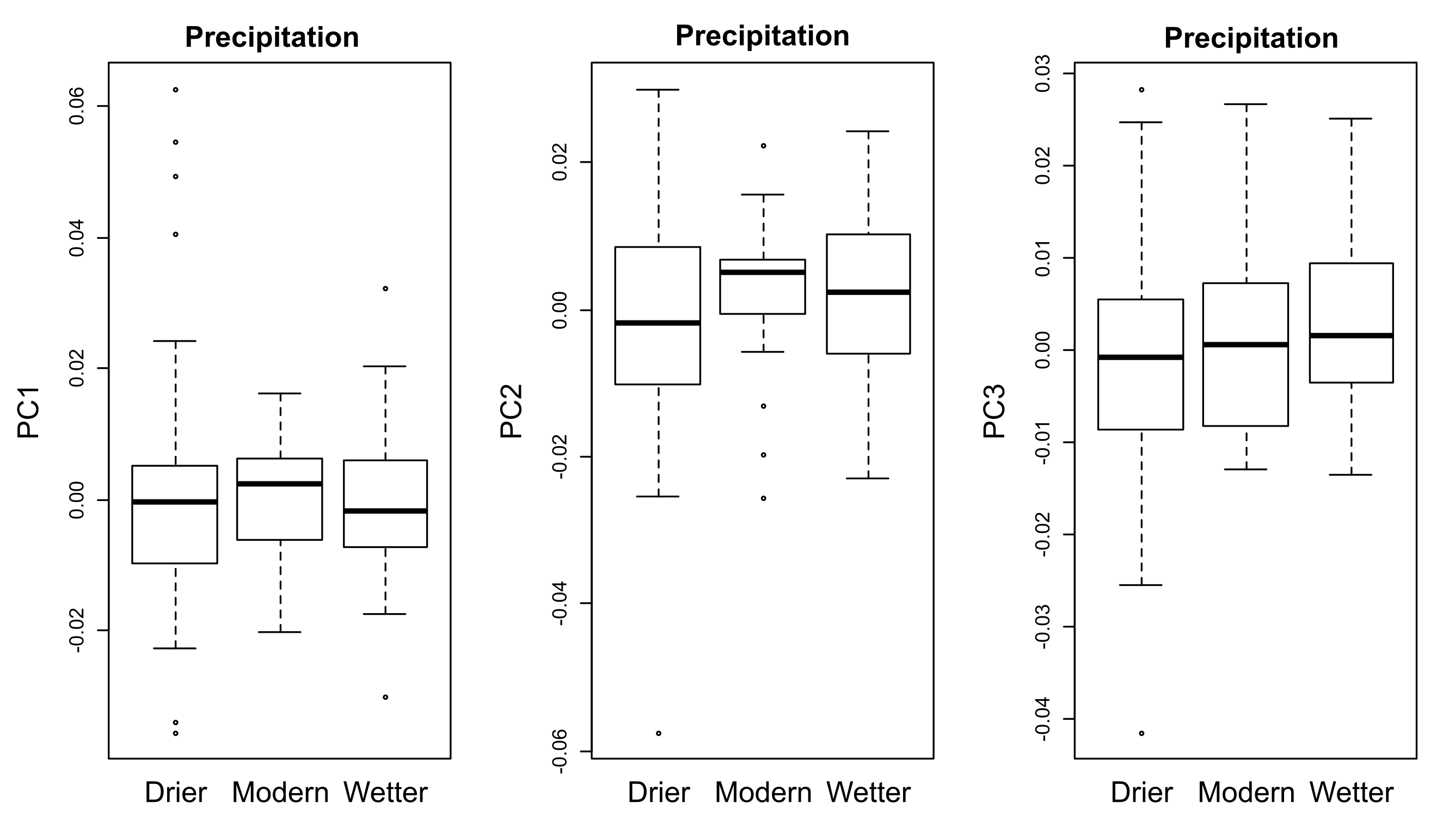 Supplementary Table 18: M. velifer PC1 by precipitationSupplementary Table 19: M. velifer PC2 by precipitationSupplementary Table 20: M. velifer PC3 by precipitation✔ M. velifer PCs 1, 2 and 3 do significantly vary across different climate regimes, when tested using Permutation Testing For Group Differences with correction for multiple testing (permudist function in Morpho package). The sole significant relationship established is that between PC1 and the pairwise comparison of specimens from environments that are on the one hand cooler and drier than modern day and the on the other hand warmer and drier than modern day. Supplementary Figure 4: M. velifer PCs by climate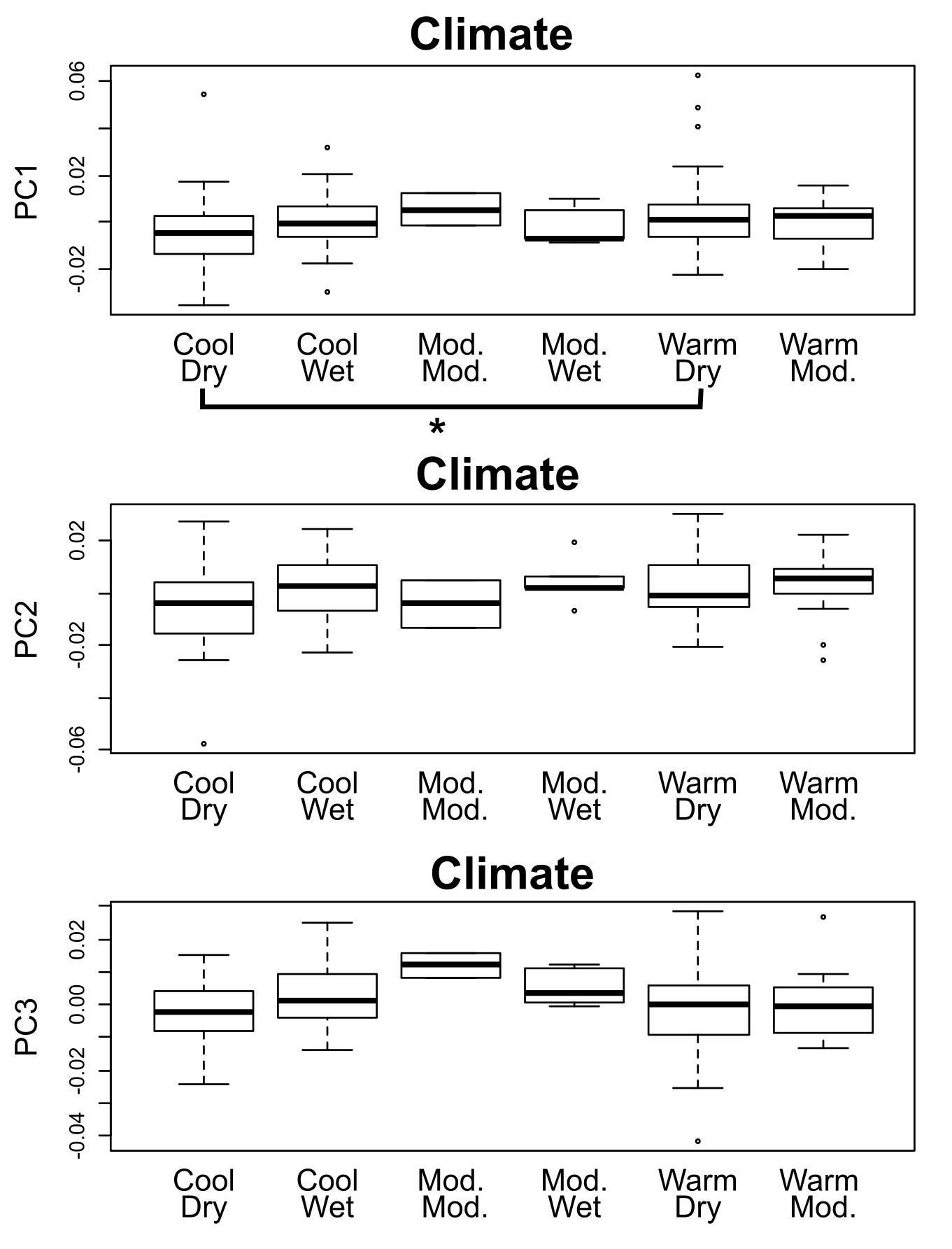 Supplementary Table 21: M. velifer PC1 by climateSupplementary Table 22: M. velifer PC2 by climateSupplementary Table 23: M. velifer PC3 by climatePCs – Centroid SizeX M. velifer PCs 1, 2 and 3 are not significantly predicted by centroid size, when tested with a Linear Model (lm function in stats package). Supplementary Table 24: M. velifer PCs by centroid sizeE. fuscus PC testsPCs – AgeEach specimen is associated with an Upper and Lower Age Estimate. Using a Linear Model (lm function in stats package):X E. fuscus PCs 1, 2 and 3 were not significantly predicted by either Lower or Upper Age Estimates.Supplementary Table 25: E. fuscus PCs by agePCs – ClimateX E. fuscus PCs 1, 2 and 3 did not significantly vary across different temperature regimes, when tested using Permutation Testing For Group Differences with correction for multiple testing (permudist function in Morpho package). Supplementary Figure 5: E. fuscus PCs by temperature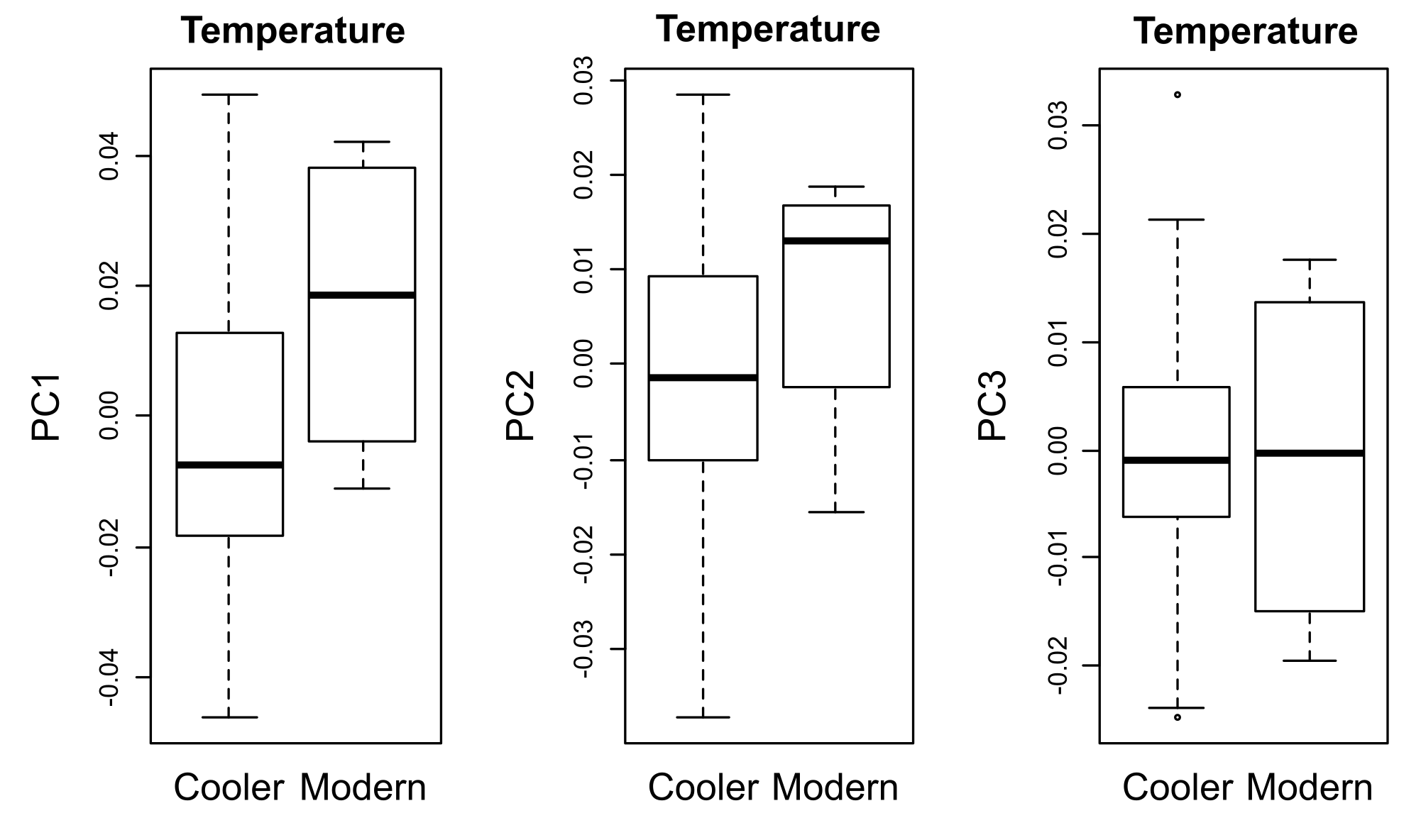 Supplementary Table 26: E. fuscus PC1 by temperatureSupplementary Table 27: E. fuscus PC2 by temperatureSupplementary Table 28: E. fuscus PC3 by temperaturePCs – Centroid SizeX M. velifer PCs 1, 2 and 3 are not significantly predicted by centroid size, when tested with a Linear Model (lm function in stats package). Supplementary Table 29: E. fuscus PCs by centroid sizeSpeciesSpecimenLocalityE. fuscus40540-003Miller CaveMiller CaveE. fuscus40540-004Miller CaveMiller CaveE. fuscus40540-005Miller CaveMiller CaveE. fuscus40540-007Miller CaveMiller CaveM. velifer40540-132Miller CaveMiller CaveM. velifer40540-133Miller CaveMiller CaveM. velifer40540-202-2Miller CaveMiller CaveM. velifer41229-10043Hall’s caveM. velifer41229-10046Hall’s caveM. velifer41229-10048Hall’s caveM. velifer41229-1038Hall’s caveM. velifer41229-10477Hall’s caveM. velifer41229-10533Hall’s caveM. velifer41229-10534Hall’s caveM. velifer41229-10888Hall’s caveM. velifer41229-10889Hall’s caveM. velifer41229-10950Hall’s caveM. velifer41229-11099Hall’s caveM. velifer41229-11174Hall’s caveM. velifer41229-11285Hall’s caveE. fuscus41229-11303Hall’s caveM. velifer41229-11306Hall’s caveM. velifer41229-11308Hall’s caveM. velifer41229-11333Hall’s caveM. velifer41229-11334Hall’s caveM. velifer41229-11342Hall’s caveM. velifer41229-11408Hall’s caveM. velifer41229-1154Hall’s caveM. velifer41229-11548Hall’s caveM. velifer41229-11613Hall’s caveM. velifer41229-11650Hall’s caveM. velifer41229-1172Hall’s caveM. velifer41229-11826Hall’s caveM. velifer41229-11827Hall’s caveM. velifer41229-11860Hall’s caveM. velifer41229-11861Hall’s caveM. velifer41229-11862Hall’s caveM. velifer41229-11870Hall’s caveM. velifer41229-11873Hall’s caveM. velifer41229-11879Hall’s caveM. velifer41229-11880Hall’s caveE. fuscus41229-1191Hall’s caveM. velifer41229-1197Hall’s caveM. velifer41229-1199Hall’s caveM. velifer41229-1203Hall’s caveM. velifer41229-1228Hall’s caveM. velifer41229-131Hall’s caveE. fuscus41229-1739Hall’s caveM. velifer41229-1753Hall’s caveE. fuscus41229-1760Hall’s caveM. velifer41229-1817Hall’s caveM. velifer41229-2520Hall’s caveE. fuscus41229-2685Hall’s caveE. fuscus41229-2690Hall’s caveE. fuscus41229-2717Hall’s caveM. velifer41229-2967Hall’s caveE. fuscus41229-3892Hall’s caveE. fuscus41229-3894Hall’s caveM. velifer41229-4051Hall’s caveM. velifer41229-4122Hall’s caveM. velifer41229-4123Hall’s caveM. velifer41229-4564Hall’s caveM. velifer41229-4810Hall’s caveM. velifer41229-4856Hall’s caveM. velifer41229-5450Hall’s caveM. velifer41229-5462Hall’s caveM. velifer41229-5471Hall’s caveM. velifer41229-5496Hall’s caveM. velifer41229-550Hall’s caveM. velifer41229-566Hall’s caveM. velifer41229-5733Hall’s caveM. velifer41229-575Hall’s caveM. velifer41229-5839Hall’s caveE. fuscus41229-589Hall’s caveE. fuscus41229-6012Hall’s caveE. fuscus41229-6013Hall’s caveE. fuscus41229-6014Hall’s caveE. fuscus41229-6015Hall’s caveE. fuscus41229-6017Hall’s caveE. fuscus41229-6018Hall’s caveE. fuscus41229-6028Hall’s caveE. fuscus41229-6029Hall’s caveE. fuscus41229-6030Hall’s caveE. fuscus41229-605Hall’s caveE. fuscus41229-607Hall’s caveE. fuscus41229-6083Hall’s caveM. velifer41229-610Hall’s caveM. velifer41229-611Hall’s caveM. velifer41229-6139Hall’s caveM. velifer41229-614Hall’s caveM. velifer41229-6184Hall’s caveM. velifer41229-6187Hall’s caveM. velifer41229-6189Hall’s caveM. velifer41229-6226Hall’s caveM. velifer41229-6230Hall’s caveM. velifer41229-6233Hall’s caveM. velifer41229-6234Hall’s caveM. velifer41229-6311Hall’s caveE. fuscus41229-632Hall’s caveM. velifer41229-6564Hall’s caveM. velifer41229-6565Hall’s caveM. velifer41229-6566Hall’s caveM. velifer41229-6567Hall’s caveM. velifer41229-6568Hall’s caveM. velifer41229-6570Hall’s caveM. velifer41229-6571Hall’s caveM. velifer41229-6572Hall’s caveM. velifer41229-6573Hall’s caveM. velifer41229-6638Hall’s caveM. velifer41229-6660Hall’s caveM. velifer41229-6663Hall’s caveM. velifer41229-6677Hall’s caveM. velifer41229-6681Hall’s caveM. velifer41229-6713Hall’s caveM. velifer41229-6714Hall’s caveM. velifer41229-6717Hall’s caveM. velifer41229-6874Hall’s caveM. velifer41229-6974Hall’s caveM. velifer41229-7072Hall’s caveM. velifer41229-7080Hall’s caveM. velifer41229-7081Hall’s caveM. velifer41229-7136Hall’s caveM. velifer41229-7137Hall’s caveM. velifer41229-7142Hall’s caveM. velifer41229-768Hall’s caveM. velifer41229-789Hall’s caveM. velifer41229-793Hall’s caveE. fuscus41229-872Hall’s caveM. velifer41229-8931Hall’s caveM. velifer41229-8933Hall’s caveM. velifer41229-8934Hall’s caveE. fuscus41229-897Hall’s caveM. velifer41229-899Hall’s caveM. velifer41229-942Hall’s caveM. velifer41229-9854Hall’s caveM. velifer41229-9855Hall’s caveM. velifer41229-9875Hall’s caveM. velifer41229-9879Hall’s caveM. velifer41229-9910Hall’s caveM. velifer41229-9924Hall’s caveM. velifer41229-9925Hall’s caveM. velifer41229-9926Hall’s caveM. velifer41229-9928Hall’s caveM. velifer41229-9929Hall’s caveM. velifer41229-9930Hall’s caveM. velifer41229-9931Hall’s caveM. velifer41343-193Inner Space CavernsInner Space CavernsInner Space CavernsM. velifer41343-194Inner Space CavernsInner Space CavernsInner Space CavernsM. velifer41343-195Inner Space CavernsInner Space CavernsInner Space CavernsM. velifer41343-196Inner Space CavernsInner Space CavernsInner Space CavernsM. velifer41343-197Inner Space CavernsInner Space CavernsInner Space CavernsM. velifer41343-198Inner Space CavernsInner Space CavernsInner Space CavernsM. velifer41343-199Inner Space CavernsInner Space CavernsInner Space CavernsM. velifer41343-201Inner Space CavernsInner Space CavernsInner Space CavernsM. velifer41343-202Inner Space CavernsInner Space CavernsInner Space CavernsM. velifer41343-206Inner Space CavernsInner Space CavernsInner Space CavernsM. velifer41343-207Inner Space CavernsInner Space CavernsInner Space CavernsM. velifer41343-208Inner Space CavernsInner Space CavernsInner Space CavernsM. velifer41343-209Inner Space CavernsInner Space CavernsInner Space CavernsM. velifer41343-210Inner Space CavernsInner Space CavernsInner Space CavernsM. velifer41343-211Inner Space CavernsInner Space CavernsInner Space CavernsM. velifer41343-212Inner Space CavernsInner Space CavernsInner Space CavernsM. velifer41343-213Inner Space CavernsInner Space CavernsInner Space CavernsM. velifer41343-215Inner Space CavernsInner Space CavernsInner Space CavernsM. velifer41343-219Inner Space CavernsInner Space CavernsInner Space CavernsM. velifer41343-220Inner Space CavernsInner Space CavernsInner Space CavernsM. velifer41343-222Inner Space CavernsInner Space CavernsInner Space CavernsM. velifer41343-223Inner Space CavernsInner Space CavernsInner Space CavernsM. velifer41343-224Inner Space CavernsInner Space CavernsInner Space CavernsM. velifer41343-225Inner Space CavernsInner Space CavernsInner Space CavernsM. velifer41343-226Inner Space CavernsInner Space CavernsInner Space CavernsM. velifer41343-227Inner Space CavernsInner Space CavernsInner Space CavernsM. velifer41343-228Inner Space CavernsInner Space CavernsInner Space CavernsM. velifer41343-229Inner Space CavernsInner Space CavernsInner Space CavernsM. velifer41343-230Inner Space CavernsInner Space CavernsInner Space CavernsM. velifer933-3997Friesenhahn CaveFriesenhahn CaveM. velifer933-3999AFriesenhahn CaveFriesenhahn CaveM. velifer933-4001AFriesenhahn CaveFriesenhahn CaveM. velifer933-4001CFriesenhahn CaveFriesenhahn CaveM. velifer933-4002Friesenhahn CaveFriesenhahn CaveM. velifer933-5003Friesenhahn CaveFriesenhahn Cavep-valuesCoolModernModern0.014-Warm0.8440.014p-valuesDryModernModern0.7476-Wet0.00250.1019p-valuesCool, DryCool, WetModern Temp., Modern Precip.Modern Temp., WetWarm, DryCool, Wet0.0014 (smaller)----Modern Temp., Modern Precip.0.0156(smaller)0.3661---Modern Temp., Wet0.09811.00000.7236--Warm, Dry0.11060.36610.11060.5796-Warm, Modern. Precip.1.00000.11060.0421(larger)0.25620.7236p-valuesCoolModernModern0.1762-Warm0.00030.3179p-valuesDryModernModern0.4514-Wet0.00240.4514p-valuesCool, DryCool, WetModern Temp., Modern Precip.Modern Temp., WetWarm, DryCool, Wet0.0015----Modern Temp., Modern Precip.0.54001.0000---Modern Temp., Wet0.11641.00001.0000--Warm, Dry0.00150.20241.00001.0000-Warm, Modern. Precip.0.01561.00001.00001.00001.0000p-valuesModernCool0.072p-valuesDryModernModern0.029-Wet0.0290.393p-valuesCool, DryCool, WetCool, Wet0.029(smaller)-Warm, Modern Precip.0.029(smaller)0.393p-valuesModernCool0.0281p-valuesDryModernModern0.1257-Wet0.80100.1257p-valuesCool, DryCool, WetCool, Wet0.8116-Warm, Modern Precip.0.11580.1158PC1PC2PC3PC4PC5PC6fuscus36.70%16.34%13.26%7.25%5.94%4.64%velifer20.89%17.66%11.87%7.83%6.35%5.83%PC7PC8PC9PC10PC11PC12fuscus2.71%2.21%1.93%1.54%1.06%0.86%velifer4.74%3.43%2.92%2.23%1.70%1.66%PC13PC14PC15PC16PC17PC18fuscus0.70%0.67%0.57%0.45%0.37%0.31%velifer1.51%1.18%1.13%0.87%0.82%0.74%p-valuesLower Age EstimateUpper Age EstimatePC10.003740.00521PC20.006830.00507PC30.1250.0809p-valuesCoolModernModern1.0000-Warm0.05641.0000p-valuesCoolModernModern0.9270-Warm0.50580.9270p-valuesCoolModernModern0.2073  -Warm0.92610.2073  p-valuesDryModernModern1-Wet11p-valuesDryModernModern0.7546-Wet0.28170.7546p-valuesDryModernModern0.7552-Wet0.12180.7552p-valuesCool, DryCool, WetModern Temp., Modern Precip.Modern Temp., WetWarm, DryCool, Wet1.0000----Modern Temp., Modern Precip.1.00001.0000---Modern Temp., Wet1.00001.00001.0000--Warm, Dry0.04651.00001.00001.0000-Warm, Modern. Precip.1.00001.00001.00001.00001.0000p-valuesCool, DryCool, WetModern Temp., Modern Precip.Modern Temp., WetWarm, DryCool, Wet0.1815 ----Modern Temp., Modern Precip.1.00001.0000---Modern Temp., Wet1.00001.00001.0000--Warm, Dry0.27161.00001.00001.0000-Warm, Modern. Precip.0.64611.00001.00001.00001.0000p-valuesCool, DryCool, WetModern Temp., Modern Precip.Modern Temp., WetWarm, DryCool, Wet0.7350----Modern Temp., Modern Precip.0.89461.0000---Modern Temp., Wet1.00001.00001.0000--Warm, Dry1.00001.00001.00001.0000-Warm, Modern. Precip.1.00001.00001.00001.00001.0000p-valuesCentroid SizePC10.308PC20.165PC30.907p-valuesLower Age EstimateUpper Age EstimatePC10.3640.322PC20.3660.409PC30.9400.966p-valuesModernCool0.1828p-valuesModernCool0.325p-valuesModernCool0.9184p-valuesCentroid SizePC10.370PC20.554PC30.833